Kosmetika pod stromečkem: místo radosti může způsobit řadu komplikacíPRAHA, 8. PROSINCE 2022 – Mezi nejčastější vánoční dárky bude i letos patřit elektronika, oblečení, knihy a kosmetika. Zejména při výběru kosmetiky by si ale lidé měli dávat pozor, některá totiž může vyvolat nepříjemné alergické reakce. Většina lidí je věrná jedné kosmetické značce i několik let, experimentovat s kosmetickými dárky se tak příliš nevyplácí. Nejen že obdarovaného nemusí potěšit, nová, nevyzkoušená značka kosmetiky může způsobit i zdravotní komplikace. „Zejména v okolí očí je pleť velmi citlivá a častým střídáním kosmetiky kůže trpí. Velmi citlivé je i samotné oko – v případě nákupu řasenek nebo očních stínů je proto dobré zjistit, jakou značku už obdarovaný používá, a držet se jí. Nevyzkoušené kosmetické přípravky totiž mohou nejen zatěžovat pleť, ale i obsahovat různé alergeny, které mohou vyvolat nepříjemné zdravotní komplikace v podobě zarudnutí očí, nadměrného slzení nebo otoků,“ upozornil Pavel Stodůlka, přednosta sítě očních klinik Gemini.Téměř dvě třetiny lidí vybírají dárky spontánně během nákupu. Při výběru kosmetiky se ale spontánnost nevyplácí. Kosmetika totiž dokáže vyvolat mimořádně nepříjemné alergické reakce. Alergie na kosmetiku, zejména na vonné složky, rostlinné extrakty či konzervační látky, se objevují u stále většího počtu lidí. „Některá dekorativní líčidla mohou vyvolat alergické reakce, otoky očí, zvýšit citlivost nebo začervenání očí. Tyto reakce ale nemusí nutně vyvolat jen levná kosmetika. Pokud se po nějakém kosmetickém přípravku objeví známky podráždění očí, je nutné přestat ho ihned používat. V případě alergické reakce je dobré oči okamžitě vypláchnout vodou, případně vykapat umělými slzami. Pokud podráždění neustupuje, je třeba navštívit očního lékaře,“ doporučil Pavel Stodůlka.Zhruba dvě třetiny Čechů koupí alespoň jeden vánoční dárek v e-shopu. Před nákupem kosmetiky on-line však odborníci varují. „Pokud se člověk rozhodne pro nákup kosmetiky přes internet, měl by být obezřetný a nakupovat pouze u certifikovaných prodejců. Vyhne se tak nepoctivým obchodníkům, kteří mohou nabízet napodobeniny značkové kosmetiky. Padělky mají často velice důvěryhodné provedení, a že jde o nekvalitní napodobeninu, pozná člověk často až během použití. Neoriginální kosmetika přitom může mít odlišné složení a obsahovat alergeny, které v té originální obsaženy vůbec nejsou,“ varoval Pavel Stodůlka.KONTAKT PRO MÉDIA:Mgr. Petra Ďurčíková_mediální konzultant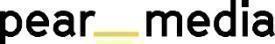 +420 733 643 825, petra@pearmedia.cz, pearmedia.cz
SOUKROMÁ OČNÍ KLINIKA GEMINI, www.gemini.czSoukromá oční klinika Gemini rozvíjí dlouholetou tradici zlínské oční chirurgie. První klinika byla otevřena ve Zlíně v roce 2003 a v současnosti provozuje klinika v České republice deset pracovišť: ve Zlíně, v Průhonicích u Prahy, Praze-Krči, Českých Budějovicích, Ostravě, Vyškově, Brně, Novém Jičíně a Liberci. Jako jediná česká oční klinika otevřela pracoviště také ve Vídni. Vedle operací zbavujících pacienty potřeby nosit brýle a operací šedého zákalu se na klinikách provádějí i estetické zákroky, jako například plastika horních a dolních víček. V čele týmu operatérů stojí světově uznávaný oční chirurg prim. MUDr. Pavel Stodůlka, Ph.D., FEBOS-CR.prim. MUDr. PAVEL STODŮLKA, Ph.D., FEBOS-CR, www.lasik.czStudium medicíny na Univerzitě Palackého v Olomouci ukončil v roce 1989 s vyznamenáním a pochvalou rektora. V roce 2000 absolvoval postgraduální studium na Lékařské fakultě Univerzity Karlovy v Hradci Králové s tématem disertace metoda LASIK, kterou v ČR zavedl. Zkušenosti s oční chirurgií sbíral i po světě, hlavně v Kanadě. Působil jako přednosta očního oddělení Baťovy nemocnice ve Zlíně. V roce 2003 založil soukromou oční kliniku Gemini – největší soukromou oční kliniku v Česku. Několik očních operací, například centraci vychýlené lidské čočky nebo implantaci presbyopické fakické čočky, provedl jako první oční chirurg na světě a řadu očních operací zavedl jako první v Česku. Vyvíjí nové lasery pro oční chirurgii, jako např. CAPSULaser. Přednáší na prestižních mezinárodních očních kongresech, vyučuje v kurzech pro zahraniční oční lékaře a byl zvolen prezidentem AECOS – Americko–evropského kongresu oční chirurgie. V roce 2019 si Pavel Stodůlka na své konto připsal další dvě světová prvenství – jako první oční chirurg na světě provedl operaci šedého zákalu novým femtomatrixovým laserem, který jako jediný disponuje robotickým ramenem a zároveň je nejrychlejším na světě. Druhým prvenstvím byla operace, takzvaná rotace lentikuly, která sníží astigmatismus oka pacienta (nesprávné zakřivení rohovky). Pravidelně se umisťuje v žebříčku nejoblíbenějších lékařů v Rakousku, v roce 2021 byl zvolen již potřetí. Jako první oční chirurg provedl laserovou operaci očí metodou CLEAR v Česku a Rakousku. Od roku 2022 je nositelem medaile Za zásluhy 1. stupně. Koncem roku 2022 převzal cenu profesora Emilia Campose za inovaci v oftalmologii.